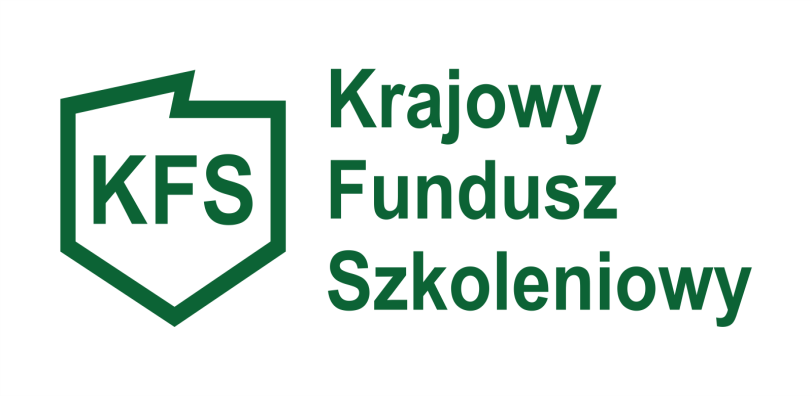 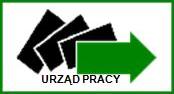 Zasady ubiegania się i rozliczania środkówKrajowego Funduszu Szkoleniowego w Powiatowym Urzędzie Pracy w Świnoujściu w 2018 roku23 stycznia 2018 rokuSPIS TREŚCIWSTĘP	31. PODSTAWY PRAWNE	42. PODSTAWOWE POJĘCIA	53. KTO MOŻE SKORZYSTAĆ Z KFS	74. KTO NIE MOŻE SKORZYSTAĆ Z KFS	85. NA CO MOŻNA PRZEZNACZYĆ KFS	96. PRIORYTETY WYDATKOWANIA KFS (LIMIT ORAZ REZERWA) W ROKU 2018	9A) PRIORYTETY MINISTERSTWA RODZINY, PRACY I POLITYKI SPOŁECZNEJ WYDATKOWANIA LIMITU KFS W ROKU 2018	11B) PRIORYTETY RADY RYNKU PRACY WYDATKOWANIA REZERWY KFS  W ROKU 2018	137. KOSZTY NIEFINANSOWANE Z KFS	148. WYSOKOŚĆ WSPARCIA W RAMACH KFS I ZASADY WYDATKOWANIA OTRZYMANYCH ŚRODKÓW	149. WYMAGANIA WOBEC PRACODAWCY	1710. ZOBOWIĄZANIA PRACODAWCY	1711. TRYB PRZYZNAWANIA ŚRODKÓW	1812. ROZLICZENIE DOFINANSOWANIA	2013. KONTROLA	2214. OCHRONA DANYCH OSOBOWYCH	2315. ZAŁĄCZNIKI	23Załącznik Nr 1 -  „WNIOSEK o dofinansowanie kosztów kształcenia ustawicznego pracowników i  pracodawców w formie Krajowego Funduszu Szkoleniowego”	24Załącznik Nr 2 – „Załącznik Nr 1 do wniosku o dofinansowanie kosztów kształcenia ustawicznego pracowników i pracodawców w formie Krajowego Funduszu Szkoleniowego”	31Załącznik Nr 3 – „Załącznik Nr 2 do wniosku o dofinansowanie kosztów kształcenia ustawicznego pracowników i pracodawców w formie Krajowego Funduszu Szkoleniowego - Oświadczenie Wnioskodawcy (podmiotu prowadzącego działalność gospodarczą, niepublicznego przedszkola, niepublicznej szkoły, producenta rolnego *) o otrzymanej pomocy publicznej de minimis”	32Załącznik Nr 4 - „Załącznik Nr 3 do wniosku o dofinansowanie kosztów kształcenia ustawicznego pracowników i pracodawców w formie Krajowego Funduszu Szkoleniowego – PROGRAM SZKOLENIA I/LUB STUDIÓW PODYPLOMOWYCH I/LUB EGZAMINU”	33Załącznik nr 5 – „Załącznik nr 4 do wniosku o dofinansowanie kosztów kształcenia ustawicznego pracowników i pracodawców w formie Krajowego Funduszu Szkoleniowego”	35WSTĘPKrajowy Fundusz Szkoleniowy, w skrócie KFS, jest to instrument rynku pracy wprowadzony w 2014 roku nowelizacją ustawy o promocji zatrudnienia i instytucjach rynku pracy  (Dz. U. z 2017 roku, poz. 1065 z późn. zm.). Jego istotą  jest przeznaczenie części składki odprowadzanej przez pracodawców na Fundusz Pracy na wsparcie kształcenia ustawicznego podejmowanego z inicjatywy lub za zgodą pracodawcy.KFS adresowany jest zarówno do pracowników jak i pracodawców, którzy chcieliby skorzystać z różnych form kształcenia ustawicznego. Głównym celem KFS jest zapobieganie utracie zatrudnienia przez osoby pracujące z powodu kompetencji nieadekwatnych do wymagań dynamicznie zmieniającej się gospodarki.                                       O dofinansowanie kosztów kształcenia ustawicznego mogą wystąpić wszystkie podmioty definiowane jako pracodawcy, w rozumieniu w art. 2 ust. 1 pkt 25 ustawy                    o promocji zatrudnienia i instytucjach rynku pracy, tj.  każda jednostka organizacyjna, chociażby nie posiadała osobowości prawnej, a także osoba fizyczna, jeżeli zatrudnia co najmniej jednego pracownika. Nie ma znaczenia, na jaki rodzaj umowy o pracę zatrudnieni są pracownicy korzystający z kształcenia wspieranego środkami KFS,                     a także czy jest to praca na pełen czy część etatu. Środki KFS przekazane pracodawcom prowadzącym działalność gospodarczą w rozumieniu prawa konkurencji UE, stanowią pomoc de minimis. Zasady tworzenia i wydatkowania KFS regulują przepisy ww. ustawy: art. 69a i 69b mówi  o utworzeniu i przeznaczeniu środków KFS, art. 109 ust. 2d-2n określa zasady podziału środków KFS i ustalenia  limitów,art. 22 ust 1 i 4 pkt 3 i 4 określa zadania Rady Rynku Pracy, art. 4 ust. 1 pkt 7, lit. h - i wskazuje zadania ministra właściwego do spraw pracy, art. 8 ust. 1 pkt 2a określa zadania samorządu województwa, art. 9 ust. 1 pkt 3c określa zadania samorządu powiatu.Rozporządzenie Ministra Pracy i Polityki Społecznej w sprawie przyznawania środków z Krajowego Funduszu Szkoleniowego określa natomiast szczegółowy sposób              i tryb przyznania pracodawcom środków na kształcenie ustawiczne.1. PODSTAWY PRAWNEUstawa z dnia 20 kwietnia 2004 r. o promocji zatrudnienia i instytucjach rynku pracy (tekst jednolity Dz. U. z 2017 r. poz. 1065, 1292, 1321, 1428, 1543 z późn. zm.);Rozporządzenie Ministra Pracy i Polityki Społecznej z dnia 14 maja 2014 r.                         w sprawie przyznawania środków z Krajowego Funduszu Szkoleniowego (Dz. U.                   z 2014 roku poz. 639 z późn. zm);Rozporządzenie Ministra Rodziny, Pracy i Polityki Społecznej z 16 grudnia 2016 r. zmieniające rozporządzenie w sprawie przyznawania środków z Krajowego Funduszu Szkoleniowego  (Dz. U. z  2016 r. poz. 2155);Ustawa z dnia 26 czerwca 1974 r. Kodeks pracy (tekst jednolity Dz. U. z 2016 r. poz. 1666, 2138, 2255, z 2017 r. poz. 60. 962 późn. zm);Ustawa z dnia 29 sierpnia 1997 r. o ochronie danych osobowych (tekst jednolity                    Dz. U. z 2016 roku poz. 922 z późn. zm);Ustawa z dnia 23 kwietnia 1964 r. Kodeks cywilny (tekst jednolity Dz. U. z 2017 r. poz. 459, 933, 1132 z późn. zm);Ustawa z dnia 27 sierpnia 2009 r. o finansach publicznych (tekst jednolity Dz. U.                      z 2017 r. poz. 2077 z późn. zm);Rozporządzenie Ministra Edukacji Narodowej z dnia 18 sierpnia 2017 r. w sprawie kształcenia ustawicznego w formach pozaszkolnych (Dz. U. z 2017 roku poz. 1632);Ustawa z dnia 11 marca 2004 r. o podatku od towarów i usług (Dz. U. z 2017 r.                 poz. 1221);Ustawa z dnia 2 lipca 2004 r. o swobodzie działalności gospodarczej (tekst jednolity Dz. U. z 2017 r. poz. 1221z późn. zm.);Rozporządzenie Ministra Finansów z dnia 20 grudnia 2013 r. w sprawie zwolnień odpodatku od towarów i usług oraz warunków stosowania tych zwolnień (tekst jednolity Dz. U. z 2015 roku poz. 736 z późn. zm.); Rozporządzenie Komisji (UE) Nr 1407/2013 z dnia 18 grudnia 2013 r. w sprawie stosowania art. 107 i 108 Traktatu o funkcjonowaniu Unii Europejskiej do pomocy de minimis (Dz. Urz. UE L 352/1);Rozporządzenie Komisji (UE) Nr 1408/2013 z dnia 18 grudnia 2013 r. w sprawie stosowania art. 107 i 108 Traktatu o funkcjonowaniu Unii Europejskiej do pomocy de minimis w sektorze rolnym (Dz. Urz. UE L 352/9);Rozporządzenia Komisji (WE) nr 875/2007 z dnia 24 lipca 2007 r. w sprawie stosowania art. 87 i 88 Traktatu WE w odniesieniu do pomocy w ramach zasady de minimis dla sektora rybołówstwa i zmieniającego rozporządzenie (WE) nr 1860/2004 (Dz. Urz. UE L193 z 25.07.2007, str. 6); Ustawa z dnia 30 kwietnia 2004 r. o postępowaniu w sprawach dotyczących pomocypublicznej (tekst jednolity Dz. U. z 2016 r. poz. 1808, 1948 z późn. zm.);Rozporządzenie Rady Ministrów z dnia 29 marca 2010 r. w sprawie zakresu informacji przedstawianych przez podmiot ubiegający się o pomoc de minimis (Dz. U. Nr 53, poz. 311 wraz z aktami zmieniającymi);Rozporządzenie Rady Ministrów z dnia 11 czerwca 2010 r. w sprawie informacji składanych przez podmioty ubiegające się o pomoc de minimis w rolnictwie lub rybołówstwie (Dz. U. Nr 121 z 2010 roku, poz. 810 z późn. zm); Załącznik nr I do rozporządzenia Komisji (WE) nr 800/2008 z dnia 6 sierpnia                    2008 r. uznającego niektóre rodzaje pomocy za zgodne ze wspólnym rynkiem w zastosowaniu art. 87 i 88 Traktatu (ogólne rozporządzenie w sprawie wyłączeń blokowych) (Dz. Urz. UE L 214/3 z 09.08.2008, str. 3).2. PODSTAWOWE POJĘCIAIlekroć w niniejszych „Zasadach” jest mowa o:1. pracodawcy – należy przez to rozumieć jednostkę organizacyjną, chociażby nie posiadała osobowości prawnej, a także osobę fizyczną, jeżeli zatrudniają one co najmniejjednego pracownika, zgodnie z art. 2 ust 1 pkt. 25 Ustawy z dnia 20 kwietnia 2004 r.                  o promocji zatrudnienia i instytucjach rynku pracy,2. pracowniku – oznacza to osobę zatrudnioną na podstawie umowy o pracę, powołania, wyboru, mianowania lub spółdzielczej umowy o pracę, zgodnie z art. 2 ustawy z dnia 26 czerwca 1974 r. Kodeks pracy. Uwaga! pracownikiem nie jest osoba współpracująca.Definicję osoby współpracującej określa art. 8 ust. 11 Ustawy o systemie ubezpieczeń społecznych. Za osobę współpracującą uważa się: małżonka, dzieci drugiego małżonka dzieci przysposobione, rodziców, macochę i ojczyma oraz osoby przysposabiające, jeżeli pozostają z nimi we wspólnym gospodarstwie domowym i współpracują przy prowadzeniu tej działalności. O statusie osoby współpracującej, w zakresie ustawy o systemie ubezpieczeń społecznych, decyduje współpraca przy prowadzeniu działalności gospodarczej, ścisła więź rodzinna z osobą prowadzącą tę działalność oraz prowadzenie wspólnego gospodarstwa domowego.3. mikroprzedsiębiorstwie – oznacza to przedsiębiorcę, który w co najmniej jednym                 z dwóch ostatnich lat obrotowych zatrudniał średniorocznie mniej niż 10 pracowników oraz osiągnął roczny obrót netto ze sprzedaży towarów, wyrobów i usług oraz operacji finansowych nie przekraczający równowartości w złotych 2 mln euro lub sumy aktywów jego bilansu sporządzonego na koniec jednego z tych 2 lat nie przekroczyły równowartości w złotych 2 mln euro – zgodnie z art. 104 ustawy z dnia 2 lipca 2004 r.               o swobodzie działalności gospodarczej,4. usługodawcy - oznacza to wykonawcę działań obejmujących kształcenie ustawiczne. Usługodawcą nie jest pracodawca, który samodzielnie realizuje ww. działania dla swoichpracowników lub inny podmiot powiązany z pracodawcą,5. Podmiotach powiązanych osobowo lub kapitałowo z pracodawcą – przez powiązanie kapitałowe lub osobowe rozumie się wzajemne powiązania między pracodawcą lub osobami upoważnionymi do zaciągania zobowiązań w imieniu pracodawcy, polegające w szczególności na:a) uczestniczeniu w spółce jako wspólnik spółki cywilnej lub spółki osobowej,b) posiadaniu co najmniej 10% udziałów lub akcji,c) pełnieniu funkcji członka organu nadzorczego lub zarządzającego, prokurenta, pełnomocnika,d) pozostawaniu w związku małżeńskim, w stosunku pokrewieństwa lub powinowactwa w linii prostej, pokrewieństwa lub powinowactwa w linii bocznej do drugiego stopnia lub w stosunku przysposobienia, opieki lub kurateli.6.  przeciętnym wynagrodzeniu - należy przez to rozumieć przeciętne wynagrodzenie w poprzednim kwartale, od pierwszego dnia następnego miesiąca po ogłoszeniu przez Prezesa Głównego Urzędu Statystycznego w Dzienniku Urzędowym Rzeczypospolitej Polskiej „Monitor Polski”, na podstawie art. 20 pkt 2 Ustawy z dnia 17 grudnia 1998 r.               o emeryturach i rentach z Funduszu Ubezpieczeń Społecznych – zgodnie z art. 2                     ust. 1 pkt 28 ustawy z dnia 20 kwietnia 2004 r. o promocji zatrudnienia i instytucjach rynku pracy,7. kształceniu ustawicznym pracowników i pracodawców - oznacza to działania,               na które składają się:1) określenie potrzeb pracodawcy w zakresie kształcenia ustawicznego w związku                      z ubieganiem się o sfinansowanie tego kształcenia ze środków KFS,2) kursy i studia podyplomowe realizowane z inicjatywy pracodawcy lub za jego zgodą,3) egzaminy umożliwiające uzyskanie dokumentów potwierdzających nabycie umiejętności, kwalifikacji lub uprawnień zawodowych,4) badania lekarskie i psychologiczne wymagane do podjęcia kształcenia lub pracy zawodowej po ukończonym kształceniu,5) ubezpieczenie od następstw nieszczęśliwych wypadków w związku z podjętym kształceniem,8. pomocy de minimis - oznacza pomoc osobnej kategorii Pomocy Publicznej.                        Z założenia jest to wsparcie o niewielkich rozmiarach, które nie powoduje naruszenia podstawowych zasad traktatowych (tzw. progu odczuwalności). Krótko mówiąc nie zakłóca konkurencji na rynku. 9. wniosku – oznacza to wniosek pracodawcy o przyznanie środków Krajowego Funduszu Szkoleniowego na sfinansowanie kosztów kształcenia ustawicznego, o którym mowa w § 5 ust.1 rozporządzenia Ministra Pracy i Polityki Społecznej z dnia                            14 maja 2014 r. w sprawie przyznawania środków z KFS.10. FP – oznacza Fundusz Pracy.11. KFS – oznacza Krajowy Fundusz Szkoleniowy.12. PUP- oznacza Powiatowy Urząd Pracy.13. MRP i PS – oznacza Ministerstwo Rodziny, Pracy i Polityki Społecznej.14. RRP – oznacza Radę Rynku Pracy.3. KTO MOŻE SKORZYSTAĆ Z KFS1. O dofinansowanie kosztów kształcenia ustawicznego mogą wnioskować Pracodawcyposiadający siedzibę lub miejsce prowadzenia działalności w powiecie świnoujskim.2. Pracodawca, który zatrudnia co najmniej 1 pracownika.3. „Osoby pełniące funkcje zarządcze w spółkach akcyjnych, spółkach z o.o. nie są pracodawcami, ponieważ ww. spółki posiadają osobowość prawną. O ile więc ww. osoby nie są w spółce zatrudnione, nie mogą zostać objęte wsparciem w ramach KFS. Spółka jawna nie posiada osobowości prawnej, ale może we własnym imieniu (czyli na spółkę jawną, a nie na wspólników) nabywać prawa, zaciągać zobowiązania, pozywać              i być pozywaną (ułomna osoba prawna) i w przypadku zatrudniania pracownika, to spółka, a nie osoba fizyczna/wspólnik jest pracodawcą. Zważywszy jednakże na specyficzny charakter spółki jawnej, przy założeniu, że spółka jawna zatrudnia przynajmniej jednego pracownika, obaj wspólnicy mogą skorzystać z dofinansowania         w ramach środków KFS. Spółka cywilna nie posiada osobowości prawnej, ale brak jest ugruntowanego                        w prawie poglądu, kto w spółce cywilnej jest pracodawcą. Analogicznie do powyższego, z uwagi na specyficzny charakter spółki cywilnej, przy założeniu, że spółka cywilna zatrudnia przynajmniej jednego pracownika, wspólnicy mogą skorzystać                              z dofinansowania w ramach środków KFS.”UWAGA: Umowa o pracę z pracownikiem może być zawarta na czas określony lub nieokreślony, który będzie korzystającym z kształcenia dofinansowanego ze środków KFS. Umowa o pracę może być na pełen etat, lub część etatu. Pracodawca  może skorzystać z kształcenia ustawicznego na takich samych zasadach, jak jego pracownicy.4. KTO NIE MOŻE SKORZYSTAĆ Z KFS1. Osoby niebędące pracownikami tj. świadczące pracę w oparciu o umowy cywilno -prawne np. umowy zlecenie, umowy o dzieło.2. Pracownik przebywający na urlopie macierzyńskim/ojcowskim/ wychowawczym.3. Wnioskodawcy niezatrudniający żadnego pracownika, bądź zatrudniający jedynieosoby na podstawie kodeksu cywilnego, czyli na tzw. umowy cywilno - prawne.4. Pracodawcy, którzy wykorzystali limit pomocy de minimis lub też są wykluczeni                 z możliwości ubiegania się o taką pomoc.5. Prezes spółki z ograniczoną odpowiedzialnością, który jest jedynym lub większościowym udziałowcem. Zgodnie z przepisem art. 22 § 1 Kodeksu pracy przez nawiązanie stosunku pracy pracownik zobowiązuje się do wykonywania pracy określonego rodzaju na rzecz pracodawcy i pod jego kierownictwem oraz w miejscu                 i czasie wyznaczonym przez pracodawcę, a pracodawca – do zatrudniania pracownika za wynagrodzeniem. Oznacza to, że relewantną cechą stosunku pracy jest podporządkowanie pracownika. W odniesieniu do zatrudniania członków zarządów spółek będących jedynymi (lub większościowymi) udziałowcami istnieje bogate orzecznictwo sądowe wykluczające możliwość ich zatrudniania na podstawie umów                  o pracę. Powołanie w skład zarządu spółki prawa handlowego powoduje jedynie powstanie pomiędzy członkiem zarządu a spółką prawa handlowego stosunku organizacyjnego regulowanego przepisami Kodeksu spółek handlowych (k.s.h.).5. NA CO MOŻNA PRZEZNACZYĆ KFS1. Kursy i studia podyplomowe realizowane z inicjatywy pracodawcy lub za jego zgodą;2. Egzaminy umożliwiające uzyskanie dyplomów potwierdzających nabycie umiejętności, kwalifikacji lub uprawnień zawodowych;3. Badana lekarskie i psychologiczne wymagane do podjęcia kształcenia lub pracy zawodowej po ukończeniu kształcenia;4. Ubezpieczenie od następstw nieszczęśliwych wypadków w związku z podjętym kształceniem.Wszystkie ww. działania, które mają zostać dofinansowane ze środków KFS muszą się       co najmniej rozpocząć i zostać sfinansowane w 2018 roku.6. PRIORYTETY WYDATKOWANIA KFS (LIMIT ORAZ REZERWA)                     W ROKU 2018Minister właściwy ds. pracy określił następujące priorytety wydatkowania KFS w 2018 r.: wsparcie kształcenia ustawicznego w zidentyfikowanych w danym powiecie                    lub województwie w zawodach deficytowych;wsparcie kształcenia ustawicznego w związku z  zastosowaniem w firmach nowych technologii i narzędzi pracy;wsparcie kształcenia ustawicznego osób, które mogą udokumentować wykonywanie przez co najmniej 15 lat prac w szczególnych warunkach lub o szczególnym charakterze, a którym nie przysługuje prawo do emerytury pomostowej.Rada Rynku Pracy zdefiniowała następujące priorytety wydatkowania tzw. rezerwy KFS:wsparcie zawodowego kształcenia ustawicznego w zidentyfikowanych           w danym powiecie lub województwie zawodach deficytowych;wsparcie kształcenia ustawicznego osób po 45 roku życia.W formułowaniu priorytetów wydatkowania środków KFS na rok 2018 kluczową rolę odegrała konieczność zapobiegania coraz bardziej widocznym na rynku pracy lukom kompetencyjnym, utrudniającym rekrutację pracowników w wielu dziedzinach działalności gospodarczej. Zatem priorytet nr 1 promuje działania szkoleniowe zapobiegające utracie zatrudnienia i ma ułatwić  tzw. rekrutację wewnętrzną na stanowiska w zawodach, w których występują niedobory kadrowe. Określając ten priorytet minister wyszedł naprzeciw oczekiwaniom partnerów społecznych,                          gł. pracodawców, którzy dostrzegają braki nie tylko kompetencji ściśle zawodowych, wąsko-specjalistycznych, ale także ogólno-zawodowych, koniecznych do zapewnienia skutecznej współpracy w zespole i z klientami zewnętrznymi, czy pełnienia funkcji organizatorskich/ kierowniczych. Kolejnym krokiem wychodzącym naprzeciw oczekiwaniom partnerów społecznych było zwrócenie uwagi poprzez priorytet nr 2 także na przygotowanie personelu do podejmowania wyzwań, które niesie postęp techniczny i technologiczny, zapewniający rozwój firmie i konkurencyjną pozycję na rynku. Priorytet nr 3 ministra wynika z zobowiązania zapisanego w Strategii Kapitału Ludzkiego do wsparcia osób pracujących w szczególnie trudnych warunkach; osoby te  powinny mieć ułatwione możliwości przekwalifikowania się, aby pozostać na rynku pracy.Priorytet a) Rady Rynku Pracy pozwala na opłacenie ze środków rezerwy kształcenia ustawicznego tylko o charakterze ściśle zawodowym (w zawodach deficytowych), a więc zawęża zakres dofinansowania w porównaniu z priorytetem nr 1 ministra, ponieważ kwota do dyspozycji jest znacznie niższa.Priorytet b) Rady Rynku Pracy promuje inwestowanie w kształcenie ustawiczne osób starszych, wzorem lat 2014/2015, co ma zapobiec ich przedwczesnej dezaktywizacji.  Niniejsze zasady mają na celu ułatwienie interpretacji przepisów prawnych dotyczących przyznawania, wydatkowania i rozliczania środków KFS oraz wyjaśnienie istotnych kwestii.Uzupełnieniem informacji zawartych w niniejszym opracowaniu są wydane przez Ministerstwo Rodziny, Pracy  i Polityki Społecznej publikacje:„Krajowy Fundusz Szkoleniowy w pytaniach i odpowiedziach FAQ Wydanie II zaktualizowane i uzupełnione”, Warszawa 2015 r.„Krajowy Fundusz Szkoleniowy w roku 2018,  Kierunkowe wytyczne dla urzędów pracy”, Grudzień 2018 r.A) PRIORYTETY MINISTERSTWA RODZINY, PRACY I POLITYKI SPOŁECZNEJ WYDATKOWANIA LIMITU KFS W ROKU 20181) wsparcie zawodowego kształcenia ustawicznego w zidentyfikowanych w danym powiecie lub województwie zawodach deficytowych;2) wsparcie kształcenia ustawicznego w związku z zastosowaniem w firmach nowych technologii i narzędzi pracy;3) wsparcie kształcenia ustawicznego osób, które mogą udokumentować wykonywanie przez co najmniej 15 lat prac w szczególnych warunkach lub o szczególnym charakterze, a którym nie przysługuje prawo do emerytury pomostowej.Ad. PRIORYTET 1Składając wniosek o dofinansowanie z KFS w ramach priorytetu 2 należy udowodnić, żewnioskowana forma kształcenia ustawicznego dotyczy zawodu deficytowego na terenie danego powiatu bądź województwa. Oznacza to zawód zidentyfikowany jako deficytowy w oparciu o wyniki najbardziej aktualnych badań/ analiz, które będą brane pod uwagę przy rozpatrywaniu przez Powiatowy Urząd Pracy w Świnoujściu. Są to:1) Monitoring zawodów deficytowych,  2) Barometr zawodów.AD. PRIORYTET nr 2 – wsparcie kształcenia ustawicznego w związku                                    z zastosowaniem w firmach nowych technologii i narzędzi pracy.Wnioskodawca, który chce spełnić wymagania priorytetu nr 2 powinien udowodnić, że w ciągu jednego roku przed złożeniem wniosku bądź w ciągu trzech miesięcy po jego złożeniu zostały/zostaną zakupione nowe maszyny                    i narzędzia, bądź będą wdrożone nowe technologie i systemy, a pracownicy objęci kształceniem ustawicznym będą wykonywać nowe zadania związane            z wprowadzonymi/ planowanymi do wprowadzenia zmianami. Nie przygotowano zamkniętej listy dokumentów, na podstawie których powiatowy urząd pracy ma zdecydować, czy złożony wniosek wpisuje się w priorytet nr 2.  Stosowna decyzja ma zostać podjęta na podstawie jakiegokolwiek wiarygodnego dokumentu dostarczonego przez wnioskodawcę, np. kopii dokumentów zakupu, decyzji dyrektora/ zarządu o wprowadzeniu norm ISO, itp., oraz logicznego i wiarygodnego uzasadnienia.  Wsparciem kształcenia ustawicznego w ramach priorytetu nr 2 można objąć jedynie pracownika, który w ramach wykonywania swoich zadań zawodowych/ na stanowisku pracy korzysta lub będzie korzystał z nowych technologii                     i narzędzi pracy.AD. PRIORYTET nr 3 - wsparcie kształcenia ustawicznego osób, które mogą udokumentować wykonywanie przez co najmniej 15 lat prac w szczególnych warunkach lub o szczególnym charakterze, a którym nie przysługuje prawo do emerytury pomostowej.Priorytet nr 3 promuje działania wobec osób pracujących w warunkach niszczących zdrowie i w szczególności  powinien objąć osoby, które nie mają prawa do emerytury pomostowej (w stosunku do lat 2016 i 2017 nie ma tu żadnych zmian). Wykaz prac w szczególnych warunkach stanowi załącznik nr 1, a prac                             o szczególnym charakterze - załącznik nr 2 do Ustawy z dnia 19 grudnia 2008 roku o emeryturach pomostowych (tekst jednolity Dz. U. z 2017 r. poz. 664).B) PRIORYTETY RADY RYNKU PRACY WYDATKOWANIA REZERWY KFS                 W ROKU 2018Wsparcie zawodowego kształcenia ustawicznego w zidentyfikowanych w danym powiecie lub województwie zawodach deficytowych;Wsparcie kształcenia ustawicznego osób po 45 roku życie.WAŻNE: Pracodawca aby skorzystać ze środków rezerwy KFS musi spełnić wyłącznie wymagania priorytetów wydatkowania rezerwy, określonych przez Radę Rynku Pracy. AD. PRIORYTET a) wsparcie zawodowego kształcenia ustawicznego 
w zidentyfikowanych w danym powiecie lub województwie zawodach deficytowychPrzyjęte sformułowanie priorytetu a) rezerwy KFS pozwala na sfinansowanie kształcenia ustawicznego wyłącznie w zakresie umiejętności ściśle zawodowych, o ile powiązane są one z wykonywaniem pracy w zawodzie deficytowym: nie przewiduje się finansowania tzw. kompetencji miękkich.  Priorytet ten jest tożsamy z priorytetem ministra obowiązującym przy wydatkowaniu środków KFS w 2017 r. i stanowi zawężenie w stosunku do priorytetu ministra nr 1 ustalonego na 2018 r. Należy zwrócić uwagę, że granica pomiędzy szkoleniami zawodowymi a tzw. „miękkimi” nie jest jednoznaczna. Przykładowo: szkolenie dotyczące umiejętności autoprezentacji i nawiązywania kontaktów interpersonalnych dla sprzedawcy czy agenta nieruchomości jest jak najbardziej szkoleniem zawodowym. Podobnie przy szkoleniach językowych – dla kierowcy TIR-a jeżdżącego na trasach międzynarodowych kurs języka obcego jest szkoleniem zawodowym. W takich przypadkach kluczową rolę odgrywa uzasadnienie odbycia szkolenia i na tej podstawie powiatowy urząd pracy będzie mógł podjąć decyzję co do przyznania dofinansowania. AD. PRIORYTET b) wsparcie kształcenia ustawicznego osób po 45 roku życiaW ramach priorytetu b) Rady Rynku Pracy środki rezerwy KFS będą mogły sfinansować kształcenie ustawiczne osób wyłącznie  w wieku powyżej 45 roku życia (zarówno pracodawców, jak i pracowników). Decyduje wiek osoby, która skorzysta z kształcenia ustawicznego, w momencie składania przez pracodawcę wniosku o dofinansowanie w PUP. Ważne:Środki KFS mieszczą się w kategorii środków publicznych w rozumieniu ustawy                        o finansach publicznych. Zatem w przypadku, gdy nabywana jest usługa szkolenia zawodowego lub przekwalifikowania zawodowego i jest finansowana w całości lub co najmniej 70% ze środków publicznych, wówczas do tej usługi ma zastosowanie zwolnienie od podatku od towarów i usług.7. KOSZTY NIEFINANSOWANE Z KFSSzkolenia obowiązkowe dla pracowników, takie jak np.: szkolenie BHP, PPOZ,Obowiązkowe badania wstępne i okresowe,Dodatkowe koszty w związku z realizowanym kształceniem, w tym np.:pakiet oprogramowania lub np. tablet,materiały szkoleniowe, w tym podręczniki, płyty,wyżywienie,zakwaterowanie,koszt dojazdu na szkolenie,koszt delegacji, koszt nieobecności pracownika spowodowany uczestnictwem w szkoleniu.Kształcenie, które rozpoczęło się przed zawarciem umowy z Urzędem Pracy.Kształcenie, które zostało sfinansowane przez pracodawcę                                      po 31.12.2018 r.Usługa Coachingu lub mentoringu.Kształcenie świadczone na zasadach umowy o dzieło, umowy zlecenia.Kształcenie świadczone przez nieuprawnione podmioty. Kształcenie ustawiczne musi być przeprowadzone przez uprawnionych usługodawców. W zależności od formy prawnej są to instytucje świadczące usługi szkoleniowe, kształcenie ustawiczne, posiadające wpis do Centralnej Ewidencji                     i Informacji o Działalności Gospodarczej (CEIDG) lub Krajowego Rejestru Sądowego (KRS), w których zawarte jest określenie zgodnie z Polską Klasyfikacją Działalności (PKD) przedmiotu wykonywanej działalności związane ze świadczeniem usług szkoleniowych w formach pozaszkolnych dla zdobywania, poszerzania lub zmiany kwalifikacji zawodowych i specjalistycznych przez osoby dorosłe. Dotyczy to również instytucji prowadzących ww. działalność (edukacyjną/szkoleniową) na podstawie odrębnych przepisów.Studia wyższe, studia doktoranckie,Konferencje branżowe,Kongresy naukowe,Pracodawca nie może otrzymać dofinansowania do kształcenia ustawicznego lub egzaminów, świadczonych przez usługodawcę, z którym jest powiązany osobowo lub kapitałowo. Przez powiązanie kapitałowe lub osobowe rozumie się wzajemne powiązania między pracodawcą lub osobami upoważnionymi do zaciągania zobowiązań w imieniu pracodawcy, polegające w szczególności na:uczestniczeniu w spółce jako wspólnik spółki cywilnej lub spółki osobowej,posiadaniu co najmniej 10% udziałów lub akcji,pełnieniu funkcji członka organu nadzorczego lub zarządzającego, prokurenta, pełnomocnika,pozostawaniu w związku małżeńskim, w stosunku pokrewieństwa lub powinowactwa w linii prostej, pokrewieństwa lub powinowactwa w linii bocznej do drugiego stopnia lub w stosunku przysposobienia, opieki lub kurateli,Naliczony podatek VAT np. w przypadku, gdy do nabywanego szkolenia nie ma zastosowanie zwolnienie od podatku VAT, a pracodawca obniża kwotę podatku należnego o kwotę podatku naliczonego.8. WYSOKOŚĆ WSPARCIA W RAMACH KFS I ZASADY WYDATKOWANIA OTRZYMANYCH ŚRODKÓWDofinansowanie ze środków KFS ma charakter fakultatywny, co oznacza, że PUP                  w Świnoujściu może przyjąć wniosek do realizacji, odrzucić, wyznaczyć termin na poprawienie wniosku, przystąpić do negocjacji w celu ustalenia ceny usługi kształcenia ustawicznego, liczby osób objętych kształceniem ustawicznym, realizatora usługi, programu kształcenia ustawicznego lub zakresu egzaminu, a w sprawach wątpliwych przedstawić do zaopiniowania Powiatowej Radzie Rynku Pracy. Wniosek pozostaje bez rozpatrzenia w przypadku złożenia niekompletnego wniosku lub niepoprawienia wniosku we wskazanym terminie lub niedołączeniu wymaganych załącznikówW ramach KFS PUP w Świnoujściu może przyznać pracodawcy środki na sfinansowanie kosztów kształcenia w wysokości do 80%, nie więcej jednak niż do wysokości 300% przeciętnego wynagrodzenia w danym roku na jednego uczestnika, a w przypadku mikroprzedsiębiorstw w wysokości 100%, nie więcej jednak niż 300% przeciętnego wynagrodzenia w danym roku na jednego uczestnika.Przy wyliczaniu wkładu własnego pracodawcy uwzględnia się wyłącznie koszty samego kształcenia ustawicznego, nie uwzględnia się natomiast innych kosztów, które pracodawca ponosi w związku z udziałem pracowników w kształceniu ustawicznym, np.: wynagrodzenia za godziny nieobecności w pracy w związku                  z uczestnictwem w zajęciach, kosztów delegacji w przypadku konieczności dojazdu do miejscowości innej niż miejsce pracy, itp.Środki KFS są wydatkowane na zasadzie prefinansowania co oznacza,                                   iż pracodawca opłaca dany koszt kształcenia ustawicznego wraz z wkładem własnym (jeśli dotyczy) dopiero po otrzymaniu odpowiedniej części dofinansowania ze strony Powiatowego Urzędu Pracy w Świnoujściu, nie później jednak niż do końca danego roku budżetowego, w którym została podpisana umowa.Środki przekazane z KFS przez Powiatowy Urząd Pracy pracodawcy winny zostać natychmiast wydatkowane (przekazane wykonawcy) zgodnie z ich przeznaczeniem. Odsetki, które zostaną dopisane pracodawcy od kwoty KFS podlegają bowiem zwrotowi do PUP w Świnoujściu.Środki KFS przyznane pracodawcy na sfinansowanie kosztów kształcenia ustawicznego stanowią pomoc udzielaną zgodnie z warunkami dopuszczalności pomocy de minimis.UWAGA: Wszelkie wydatki na kształcenie ustawiczne poniesione przez pracodawcę przed złożeniem wniosku i zawarciem umowy nie będą uwzględniane przy rozliczeniach.9. WYMAGANIA WOBEC PRACODAWCYPracodawca będący przedsiębiorcą (def. przedsiębiorcy w rozumieniu pomocy publicznej - każdy podmiot prowadzący działalność gospodarczą w rozumieniu prawa wspólnotowego bez względu na formę organizacyjno - prawną oraz sposób finansowania) w związku z faktem, iż środki KFS przekazane pracodawcom prowadzącym działalność gospodarczą w rozumieniu prawa konkurencji UE, stanowią pomoc de minimis, w rozumieniu Traktatu o funkcjonowaniu Unii Europejskiej spełniać musi warunki dotyczące pomocy de mini mis.10. ZOBOWIĄZANIA PRACODAWCY1. Wybór instytucji edukacyjnej prowadzącej kształcenie ustawiczne lub egzamin pozostawia się decyzji pracodawcy, nakładając na niego zasadę racjonalności.  Powyższe podlega ocenie Komisji na etapie rozpatrywania wniosku.2. Pracodawca jest zobowiązany zwrócić środki KFS wydane niezgodnie                                              z przeznaczeniem tj. na działania o innym zakresie, adresowane do innej grupy lub innej liczby osób, realizowane w innym terminie niż wskazane we wniosku. Pracodawca zobowiązany jest zwrócić niewykorzystaną część środków KFS w terminie wskazanym w umowie.3. Pracodawca jako beneficjent otrzymujący pomoc zobowiązany jest do przechowywania niniejszej Umowy oraz wszelkich związanych z nią dokumentów przez okres 10 lat od dnia wygaśnięcia umowy, zgodnie z Rozporządzeniem Komisji (WE) Nr 70/2001 z dnia 12 stycznia 2001 r. w sprawie stosowania art. 87 i 88 Traktatu WE              w odniesieniu  do pomocy  państwa dla małych i średnich przedsiębiorstw (Dz. Urz. WE  L 10 z 13.01.2001, str. 33).4. Pracodawca powinien zawrzeć z pracownikiem, któremu zostaną sfinansowane koszty kształcenia ustawicznego, umowę określającą prawa i obowiązki stron oraz zasady zwrotu środków w przypadku nieukończenia szkolenia z winy pracownika.Pracownik, który nie ukończy kształcenia ustawicznego finansowanego ze środków KFS z powodu rozwiązania przez niego umowy o pracę lub rozwiązania z nim umowy o pracę bez wypowiedzenia z winy pracownika (tzw. zwolnienie dyscyplinarne) zobowiązany jest zwrócić pracodawcy poniesione koszty, na zasadach określonych                  w umowie, by następnie pracodawca mógł zwrócić je do urzędu.11. TRYB PRZYZNAWANIA ŚRODKÓW1. Środki FP w formie Krajowego Funduszu Szkoleniowego PUP w Świnoujściu może przeznaczyć na finansowanie działań na rzecz kształcenia ustawicznego pracowników i pracodawców.2. Wsparciem objęci mogą być pracownicy i pracodawcy określeni w informacji                              o priorytetach ustalonej przez MRP i PS oraz RRP.3. Dokumenty związane z ubieganiem się o środki KFS w czasie prowadzenia naboru są dostępne na stronie internetowej: www.caz.swinoujscie.pl; www.swinoujscie.praca.gov.pl  oraz w siedzibie PUP, parter pokój nr 2.4. Środki przyznawane są na pisemny Wniosek pracodawcy.5. W przypadku, gdy pracodawca jest podmiotem prowadzącym działalność gospodarczą w rozumieniu prawa konkurencji UE bez względu na jego formę prawną do wniosku dodatkowo zobligowany jest załączyć:a) Formularz informacji przedstawianych przy ubieganiu się o pomoc de minimis                    lub formularz informacji przedstawianych przy ubieganiu się o pomoc de minimis                    w rolnictwie lub rybołówstwie.b) Oświadczenie o wysokości uzyskanej pomocy de minimis lub zaświadczenia wydane przez podmiot udzielający pomoc de minimis - dot. pomocy jaką przedsiębiorca otrzymał w roku, w którym ubiega się o pomoc oraz w ciągu 2 poprzedzających go lat.Ww. dokumenty pozwalają na ocenę spełniania przez przedsiębiorcę warunków dopuszczalności pomocy de minimis.6. Dodatkowo do wniosku każdy Pracodawca zobligowany jest załączyć:a) Oświadczenie o zgodzie na przetwarzanie danych wszystkich uczestników kształcenia ustawicznego.b) Kopię dokumentu potwierdzającego oznaczenie formy prawnej prowadzonej działalności - w przypadku braku wpisu do Krajowego Rejestru Sądowego lub Centralnej Ewidencji i Informacji o Działalności Gospodarczej (w przypadku, gdy wnioskodawcą jest spółka jawna, cywilna, komandytowa, partnerska, komandytowo akcyjna dodatkowo załączyć należy kopię umowy spółki – potwierdzoną za zgodność                                z oryginałem przez osobę upoważnioną i opatrzoną aktualną datą).c) Wraz z wybraną/nymi ofertą/tami kształcenia ustawicznego udokumentowaną/ymi wydrukami ze stron, ofertą/mi e-mailowe itp.,  program szkolenia i/lub studiów podyplomowych i/lub egzaminu.d) Wzór dokumentu potwierdzającego kompetencje nabyte przez uczestników, wystawianego przez realizatora usługi kształcenia ustawicznego, o ile nie wynika on                  z przepisów powszechnie obowiązujących.e) Pełnomocnictwo określające jego zakres i podpisane przez osoby uprawnione do reprezentacji pracodawcy lub przedsiębiorcy - w przypadku, gdy pracodawcę lub przedsiębiorcę reprezentuje pełnomocnik, musi być załączone  w oryginale, w postaci notarialnie potwierdzonej kopii lub kopii potwierdzonej za zgodność z oryginałem przez osobę lub osoby udzielające pełnomocnictwa (tj. osobę lub osoby uprawnione do reprezentacji pracodawcy lub przedsiębiorcy). Podpis lub podpisy osób uprawnionych do występowania w obrocie prawnym w imieniu pracodawcy muszą być czytelne lub opatrzone pieczątkami imiennymi.7. Wnioski o przyznanie środków z Krajowego Funduszu Szkoleniowego rozpatrywane są do 30 dni od dnia złożenia wniosku, pracodawca zostanie poinformowany o sposobie jego rozpatrzenia.8. W przypadku, gdy wniosek pracodawcy jest nieprawidłowo wypełniony, pracodawcy zostanie wyznaczony termin nie krótszy niż 7 dni nie dłuższy niż 14 do jego poprawienia.9. Wniosek pozostawia się bez rozpatrzenia, o czym informuje się pracodawcę na piśmie, w przypadku:a) niepoprawienia wniosku we wskazanym terminie lubb) niedołączenia wymaganych załączników.10. Przy rozpatrywaniu wniosków PUP w Świnoujściu weźmie między innymi pod uwagę:a) zgodność dofinansowywanych działań z ustalonymi priorytetami wydatkowania środków KFS na dany rok;b) zgodność kompetencji nabywanych przez uczestników kształcenia ustawicznego                  z potrzebami lokalnego lub regionalnego rynku pracy;c) koszty usługi kształcenia ustawicznego wskazanej do sfinansowania ze środków KFS w porównaniu z kosztami podobnych usług dostępnych na rynku;d) posiadanie przez realizatora usługi kształcenia ustawicznego finansowanej                           ze środków KFS certyfikatów jakości oferowanych usług kształcenia ustawicznego;e) w przypadku kursów - posiadanie przez realizatora usługi kształcenia ustawicznegodokumentu, na podstawie którego prowadzi on pozaszkolne formy kształcenia ustawicznego;f) plany dotyczące dalszego zatrudnienia osób, które będą objęte kształceniem ustawicznym finansowanym ze środków KFS;g) możliwość sfinansowania ze środków KFS działań określonych we wniosku,                          z uwzględnieniem limitów, o których mowa w art. 109 ust. 2k i 2m Ustawy o promocji zatrudnienia i instytucjach rynku pracy;h) ograniczenia finansowe w dysponowaniu środkami KFS przez Urząd jako element brany pod uwagę przy rozpatrywaniu wniosków - w przypadku niewystarczających środków Urząd może zastosować dodatkowe kryteria np.: zwracać uwagę na wnioski niewielkich firm albo wnioski pracodawców nie wykorzystujących do tej pory dofinansowania ze środków KFS.11. Pracodawca zobowiązuje się do pisemnego zawiadomienia PUP w Świnoujściu                   w terminie 7 dni roboczych od dnia powzięcia wiadomości o każdorazowym przypadku nieukończenia kształcenia ustawicznego.12. ROZLICZENIE DOFINANSOWANIAPracodawca zobligowany jest rozliczyć środki KFS w terminie 14 dni kalendarzowych od zakończenia okresu realizacji umowy, w postaci:kopii faktur potwierdzających poniesienie wydatków wraz z dowodami płatności potwierdzonych za zgodność z oryginałem i opatrzonych podpisem osoby upoważnionej i aktualną datą ,kopii zaświadczeń/certyfikatów lub innych dokumentów potwierdzających odbycie danej formy kształcenia ustawicznego, potwierdzonych za zgodność                          z oryginałem i opatrzonych podpisem osoby upoważnionej i aktualną datą,informacji o:liczbie osób objętych działaniami finansowanymi z udziałem środków z KFS, w podziale według tematyki kształcenia ustawicznego, grup wieku: 15-24 lata, 25-34 lata, 35-44 lata, 45 lat i więcej, płci, poziomu wykształcenia oraz liczby osób pracujących w szczególnych warunkach lub wykonujących pracę o szczególnym charakterze, liczbie osób, które rozpoczęły kurs, studia podyplomowe                          lub przystąpiły do egzaminu ,liczbie osób, które ukończyły z wynikiem pozytywnym kurs, studia podyplomowe lub zdały egzamin, liczbie osób, które nie ukończyły kursu, studiów podyplomowych                 lub nie zdały egzaminu. kopii dokumentów potwierdzających zwrot niewykorzystanych kwot środków KFS na rachunek Urzędu, potwierdzonych za zgodność z oryginałem i opatrzonych podpisem osoby upoważnionej i aktualną datą – jeśli dotyczy,kopii umów zwartych z pracownikiem/kami dot. ich kształcenia ustawicznego (jeżeli takie zostały zawarte z pracownikiem), potwierdzonych za zgodność z oryginałem i opatrzonych podpisem osoby upoważnionej                    i aktualną datą.Urząd może także wezwać Pracodawcę do poprawienia lub uzupełnienia dokumentów rozliczeniowych lub złożenia dodatkowych wyjaśnień.Dokumentami potwierdzającymi właściwe wydatkowanie środków Krajowego Funduszu Szkoleniowego, weryfikowanymi na etapie kontroli są m.in.:umowy zawarte między pracodawcą a pracownikiem (jeżeli zostały zawarte),zaświadczenie ukończenia szkolenia/zdania egzaminu lub inny dokument potwierdzający ukończenie działania i uzyskanie uprawnień lub kwalifikacji,zaświadczenie lekarskie,polisa NNW,oryginały dokumentów księgowych.Pracodawca zobowiązany jest do dokonania zwrotu środków w wysokości wynikającej z rozliczenia umowy, na pisemne wezwanie Urzędu, w terminie 30 dni od daty otrzymania wezwania wraz z odsetkami, na wskazany rachunek bankowy. Pracodawca dokona opisu przelewu zwracanych środków zgodnie z zaleceniami Urzędu.W przypadku, gdy Pracodawca nie dokona zwrotu środków KFS w wyznaczonym terminie, PUP w Świnoujściu podejmie czynności zmierzające do odzyskania należnych środków, z wykorzystaniem dostępnych środków prawnych.Pracownik, który nie ukończył kształcenia ustawicznego finansowanego ze środków KFS z powodu rozwiązania przez niego umowy o pracę lub rozwiązania z nim umowy                 o pracę na podstawie art. 52 ustawy z dnia 26 czerwca 1974 r. – Kodeks pracy, jest zobowiązany do zwrotu pracodawcy poniesionych kosztów, na zasadach określonych                w umowie z pracodawcą, chyba, że strony postanowią inaczej.Zwrot niewykorzystanych środków jest równoznaczny ze zmniejszeniem kwoty finansowania działań obejmujących kształcenie ustawiczne pracowników i Pracodawcy z KFS i zmniejszeniem wysokości udzielonej pomocy de minimis.13. KONTROLA1. Pracodawca zobowiązuje się poddać kontroli, audytowi, ewaluacji dokonywanej przezwskazanych przez PUP w Świnoujściu kontrolerów oraz inne uprawnione osoby                        i podmioty w zakresie realizacji umowy, wydatkowania środków KFSzgodnie z przeznaczeniem, właściwego dokumentowania oraz rozliczania otrzymanych        i wydatkowanych środków.2. PUP ma prawo dokonać również kontroli w zakresie prawidłowego prowadzenia/przeprowadzenia usługi szkoleniowej.3. W przypadku kontroli, audytu, ewaluacji, Pracodawca zapewni kontrolerom oraz innym uprawnionym osobom lub podmiotom pełny wgląd we wszystkie dokumenty,               w tym dokumenty finansowe oraz dokumenty elektroniczne związane z realizacją przedmiotu umowy oraz wypełnieniem warunków udzielenia dofinansowania.4. Prawo kontroli przysługuje upoważnionym podmiotom w dowolnym terminie                      w trakcie realizacji przedmiotu umowy oraz po jej zakończeniu w okresie 10 lat od dnia zawarcia umowy.5. Do kontroli stosuje się odpowiednio przepisy art. 69b ust. 6 Ustawy o promocji zatrudnienia i instytucjach rynku pracy.14. OCHRONA DANYCH OSOBOWYCHPracodawca składając wniosek o przyznanie środków Krajowego Funduszu Szkoleniowego na sfinansowanie kształcenia ustawicznego zobligowany jest pozyskać zgodę na zbieranie, przetwarzanie, udostępnianie i archiwizowanie danych osobowych przez Powiatowy Urząd Pracy od wszystkich uczestników kształcenia ustawicznego dla celów związanych z rozpatrywaniem wniosku oraz realizacją umowy, o której mowa                  w Rozporządzeniu Ministra Pracy i Polityki Społecznej z dnia 19 maja 2014 r. w sprawie przyznawania środków z Krajowego Funduszu Szkoleniowego (Dz. U. z 2014 r. poz. 639), zgodnie z Ustawą z dnia 29 sierpnia 1997 r. o ochronie danych osobowych (tekst jednolity  Dz. U. z 2016 r. , poz. 922) o osobie przekazać je w formie pisemnej do PUP.15. ZAŁĄCZNIKIZałącznik Nr 1 -  „WNIOSEK o dofinansowanie kosztów kształcenia ustawicznego pracowników i  pracodawców w formie Krajowego Funduszu Szkoleniowego”__________________, dnia __________	                                                                            									Prezydent Miasta  Świnoujście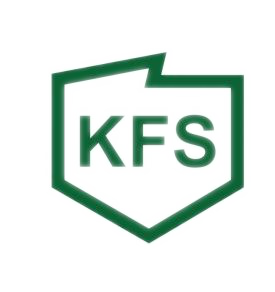 na adres:                                                                                        	Powiatowy Urząd Pracy                                                                                         	w Świnoujściu	ul. Wojska Polskiego 1/2A	72-600 ŚwinoujścieWNIOSEKo dofinansowanie kosztów kształcenia ustawicznegopracowników i  pracodawcóww formie Krajowego Funduszu SzkoleniowegoPODSTAWA PRAWNANa zasadach określonych w art. 69a Ustawy o promocji zatrudnienia i instytucjach rynku pracy (tekst jednolity Dz. U. z 2017 r. poz. 1065 z późn. zm.) oraz Rozporządzenia Ministra Pracy i Polityki Społecznej z dnia 14 maja 2014r. w sprawie przyznania środków z Krajowego Funduszu Szkoleniowego (Dz. U. z 2014r., poz. 639).I. DANE PRACODAWCYPełna nazwa pracodawcy ……………………………………………………………………………………………………..…..…………………………Adres siedziby pracodawcy ……………………………………………………………………………………………………..……..………………………Miejsce prowadzenia działalności ……………………………………………………………………………………………………...…….………………………Telefon …………………………………………………………………………………………………………….…………. Fax .…………………………………………………………………………………………………………………..………..e-mail………………………………………………………………………………………………..…………………………strona  www…………………………………………………………………………….………………………………….. Numer identyfikacyjny REGON …………………………………………………………………………...………..Numer identyfikacji podatkowej NIP ………………………………………………………………...………….Forma prawna prowadzonej działalności ………………..……………………………………………………Rodzaj prowadzonej działalności gospodarczej określonej zgodnie z Polską Klasyfikacją Działalności (PKD)……………………………………………………………….……………………………………….10.Wielkość przedsiębiorstwa – zgodnie z Ustawą o swobodzie działalności gospodarczej                      z dnia 2  lipca 2004 r. (tekst jednolity Dz. U. z 2017 r. poz. 2168 ):□ mikro		□ mały		□ średni		□ innyMikroprzedsiębiorca to przedsiębiorca, który zatrudnia mniej niż 10 pracowników, a jego roczny obrót lub całkowity bilans roczny nie przekracza 2 mln EURO, zgodnie z załącznikiem nr 1 do rozporządzenia Komisji (WE) nr 800/2008 z dnia 6 sierpnia 2008 r. uznającego niektóre rodzaje pomocy za zgodne ze wspólnym rynkiem w zastosowaniu art. 87 i 88 Traktatu (ogólne rozporządzenie w sprawie wyłączeń blokowych (Dz. Urz. UE L 214 z 09.08.2008 r., str. 3).11.  Liczba wszystkich zatrudnionych pracowników ……………..…………..…………………………..12. Osoba/ osoby uprawniona do reprezentacji i podpisania wnioskowanej umowy (zgodnie z dokumentem rejestrowym lub załączonym pełnomocnictwem –                               w przypadku osoby fizycznej należy podać numer i serię dowodu osobistego)a) imię i nazwisko ……………………………….….. stanowisko służbowe ……………………..……….....numer i seria dowodu osobistego ………………………………………………………………………………....b) imię i nazwisko ……………………………….….. stanowisko służbowe ……………………..……….....numer i seria dowodu osobistego ………………………………………………………………………………....13. Osoba wyznaczona do kontaktu z Urzędem:imię i nazwisko ……………………………..……stanowisko służbowe ………………………..…………….. nr telefonu…………………………………………………………………………………………..………………………14. Nr rachunku bankowego Pracodawcy, na który mają zostać przekazane środki KFS:……………………………………………………………………………………………………………………….…………II. WYSOKOŚĆ I HARMONOGRAM WSPARCIARodzaj i tytuł kształcenia……………………………………………………………...……………….…….………...Nazwa i adres  instytucji szkoleniowej………………………………………………………………...………...Miejsce realizacji kształcenia………………………………………………………………………………..……….Termin realizacji (od – do)……………………………………………………...…………………………………….Cena usługi kształcenia ustawicznego (w porównaniu z ceną podobnych usług oferowanych na rynku)………………………………………………..……………………………...........................Ilość godzin………………………………………………………………………………………………………………….Rodzaj i tytuł kształcenia……………………………………………………………...……………….…….………...Nazwa i adres  instytucji szkoleniowej………………………………………………………………...………...Miejsce realizacji kształcenia………………………………………………………………………………..……….Termin realizacji (od – do)……………………………………………………...…………………………………….Cena usługi kształcenia ustawicznego (w porównaniu z ceną podobnych usług oferowanych na rynku)………………………………………………..……………………………...........................Ilość godzin………………………………………………………………………………………………………………….Rodzaj i tytuł kształcenia……………………………………………………………...……………….…….………...Nazwa i adres  instytucji szkoleniowej………………………………………………………………...………...Miejsce realizacji kształcenia………………………………………………………………………………..……….Termin realizacji (od – do)……………………………………………………...…………………………………….Cena usługi kształcenia ustawicznego (w porównaniu z ceną podobnych usług oferowanych na rynku)………………………………………………..……………………………...........................Ilość godzin………………………………………………………………………………………………………………….Cena usługi kształcenia ustawicznego (w porównaniu z ceną podobnych usług oferowanych na rynku)………………………………………………………….…………………...........................Ilość godzin………………………………………………………………………………………………………………….III. UZASADNIENIE WYBORU REALIZATORA USŁUGI KSZTAŁCENIA  USTAWICZNEGO ……………………………………………………………………………………………………...……………………………………………………………………………………………………………………………...………………………………………………………………………………………………………………………………...………………………….IV. INFORMACJE O UCZESTNIKACH KSZTAŁCENIA USTAWICZNEGO, KTÓRYCH DOTYCZĄ WYDATKIV. TERMIN(Y)  REALIZACJI WSPARCIA……………………………………………………………………………………………………...……………………………………………………………………………………………………………………………...………………………………………………………………………………………………………………………………...……………………………………VI. UZASADNIENIE POTRZEBY ODBYCIA KSZTAŁCENIA USTAWICZNEGO                                      Z UWZGLĘDNIENIEM OBECNYCH LUB PRZYSZŁYCH POTRZEB PRACODAWCY:  ……………………………………………………………………………………………………...……………………………………………………………………………………………………………………………...………………………………………………………………………………………………………………………………...………………………………………………………………………………………………………………………………...………………………………………VII. INFORMACJA O PLANACH DOTYCZĄCYCH DALSZEGO ZATRUDNIENIA OSÓB OBJĘTYCH KSZTAŁCENIEM USTAWICZNYM TAK/NIE ………………………………………………………………………………………………...………………………………………………………………………………………………………………………………...………………………………………………………………………………………………………………………………...……………………………………………………….…………………………….                                                                                                                          Data i podpis wnioskodawcy  Uwaga!1. Umowa o przyznanie środków z limitu Krajowego Funduszu Szkoleniowego na kształcenie ustawiczne może zostać zawarta tylko na działania, które jeszcze się nie rozpoczęły.2. Środki KFS mieszczą się w kategorii środków publicznych w rozumieniu Ustawy o finansach publicznych. Zatem w przypadku, gdy nabywana jest usługa szkolenia zawodowego lub przekwalifikowania zawodowego i jest finansowana w całości lub co najmniej 70% ze środków publicznych, wówczas do tej usługi ma zastosowanie zwolnienie od podatku od towarów i usługZAŁĄCZNIKI DO NINIEJSZEGO WNIOSKU:Załącznik nr 1  – Lista uczestników, stanowiąca Załącznik Nr 1 do Umowy na dofinansowanie kosztów kształcenia ustawicznego pracowników i  pracodawców                    w formie Krajowego Funduszu Szkoleniowego,Załącznik nr 2  – Oświadczenie o otrzymaniu /nieotrzymaniu pomocy publicznej,Załącznik nr 3  – Program kształcenia ustawicznego lub zakres egzaminu,Załącznik nr 4 – Oświadczenie w sprawie wyrażenia zgody na przetwarzanie danych osobowych,Załącznik nr 5 – Kopia dokumentu potwierdzającego oznaczenie formy prawnej prowadzonej działalności – w przypadku braku wpisu do Krajowego Rejestru Sądowego lub CEIDG,Załącznik nr 6 – Wzór dokument potwierdzającego kompetencje nabyte przez uczestników kształcenia, wystawianego przez realizatora usługi kształcenia ustawicznego, Załącznik nr 7 – Formularz informacji przedstawianych przy ubieganiu się o pomoc                            de minimis,   Załącznik nr 8 - pełnomocnictwo określające jego zakres i podpisane przez osoby uprawnione do reprezentacji pracodawcy lub przedsiębiorcy - w przypadku, gdy pracodawcę lub przedsiębiorcę reprezentuje pełnomocnik, musi być załączone                         w oryginale, w postaci notarialnie potwierdzonej kopii lub kopii potwierdzonej                        za zgodność z oryginałem przez osobę lub osoby udzielające pełnomocnictwa (tj. osobę lub osoby uprawnione do reprezentacji pracodawcy lub przedsiębiorcy). Podpis lub podpisy osób uprawnionych do występowania w obrocie prawnym w imieniu pracodawcy muszą być czytelne lub opatrzone pieczątkami imiennymi.Załącznik Nr 2 – „Załącznik Nr 1 do wniosku o dofinansowanie kosztów kształcenia ustawicznego pracowników i pracodawców w formie Krajowego Funduszu Szkoleniowego”Załącznik nr 1  do wniosku o dofinansowanie kosztów kształcenia ustawicznego pracowników i pracodawców w formie Krajowego Funduszu Szkoleniowego …………………………………………………..Pieczątka pracodawcyInformacja o uczestnikach szkoleniaZałącznik Nr 3 – „Załącznik Nr 2 do wniosku o dofinansowanie kosztów kształcenia ustawicznego pracowników i pracodawców w formie Krajowego Funduszu Szkoleniowego - Oświadczenie Wnioskodawcy (podmiotu prowadzącego działalność gospodarczą, niepublicznego przedszkola, niepublicznej szkoły, producenta rolnego *) o otrzymanej pomocy publicznej de minimis”Załącznik nr 2  do wniosku o dofinansowanie kosztów kształcenia ustawicznego pracowników i pracodawców w formie Krajowego Funduszu Szkoleniowego………………………………………..miejscowość, data……………………………………Wnioskodawca……………………………………adres……………………………………PESEL/REGON/NIP*Oświadczenie Wnioskodawcy (podmiotu prowadzącego działalność gospodarczą, niepublicznego przedszkola, niepublicznej szkoły, producenta rolnego *)o otrzymanej pomocy publicznej de minimisJa, niżej podpisany (a)/ działając w imieniu Wnioskodawcy * jako jego ……………………,    oświadczam, że             w roku, w którym ubiegam się o pomoc oraz w ciągu  2  poprzedzających go  lat:nie otrzymałem pomocy de minimis*otrzymałem pomoc de minimis*……………………………………….……………………………………………………………………………………………….…..………………………………………………………….……………………………………………………………………………………………………..………………………………      (podać źródła pomocy i dołączyć  wszystkie zaświadczenia – kopie potwierdzone przez                       Wnioskodawcę za zgodność z oryginałem )Prawdziwość oświadczenia potwierdzam własnoręcznym podpisem. Znana jest mi treść                            art. 233 § 1 Kodeksu karnego o odpowiedzialności  za podanie nieprawdy lub  zatajenie prawdy.……………..                                                           			…………………………………………        data                                                                                                                                 		         pieczęć firmowa oraz  podpisy osób                                                                                                                                             		          reprezentujących  Wnioskodawcę                                                                        *-niepotrzebne skreślić  Załącznik Nr 4 - „Załącznik Nr 3 do wniosku o dofinansowanie kosztów kształcenia ustawicznego pracowników i pracodawców w formie Krajowego Funduszu Szkoleniowego – PROGRAM SZKOLENIA I/LUB STUDIÓW PODYPLOMOWYCH I/LUB EGZAMINU”Załącznik nr 3  do wniosku o dofinansowanie kosztów kształcenia ustawicznego pracowników i pracodawców w formie Krajowego Funduszu SzkoleniowegoPROGRAMSZKOLENIA  I/LUB  STUDIÓW  PODYPLOMOWYCH  I/LUB  EGZAMINU                                                                  		 …………..………………………………………………………….                                                                                	 (podpis i pieczęć kierownika szkolenia bądź osoby uprawnionej)Załącznik nr 5 – „Załącznik nr 4 do wniosku o dofinansowanie kosztów kształcenia ustawicznego pracowników i pracodawców w formie Krajowego Funduszu Szkoleniowego”Załącznik nr 4do wniosku o dofinansowanie kosztówkształcenia ustawicznego pracowników i pracodawcóww formie Krajowego Funduszu Szkoleniowego………………………………………..miejscowość, data……………………..………….. 				Imię i nazwisko 						……………………..………….. adres…………………..…………….. PESELOŚWIADCZENIE	Ja, niżej podpisana(y), wyrażam zgodę na zbieranie, przetwarzanie, udostępnianie                i archiwizowanie danych osobowych przez Powiatowy Urząd Pracy dla celów związanych             z rozpatrywaniem wniosku oraz realizacją umowy, o której mowa w Rozporządzeniu Ministra Pracy i Polityki Społecznej z dnia 19 maja 2014 r. w sprawie przyznawania środków                              z Krajowego Funduszu Szkoleniowego (Dz. U. z 2014 r. poz. 639), zgodnie z Ustawą                           z dnia 29 sierpnia 1997 r. o ochronie danych osobowych (tekst jednolity Dz. U. z 2014 r. Dz. U.   Nr 133, poz. 883 z późn. zm.)..........................................................................(czytelny podpis)WyszczególnienieWyszczególnienieLiczba osóbLiczba osóbWyszczególnienieWyszczególnienierazemkobietyObjęci wsparciem ogółemObjęci wsparciem ogółemWedług rodzajów wsparciaKursy (nazwa kursu)……………………………………………………………….………………………………………………………………..……………………………………………………………….Według rodzajów wsparciaStudia podyplomowe (nazwa kierunku)……………………………………………………………….………………………………………………………………..……………………………………………………………….Według rodzajów wsparciaEgzaminy umożliwiające uzyskanie dokumentów nabycie umiejętności, kwalifikacji lub uprawnień zawodowychWedług rodzajów wsparciaBadania lekarskie i/lub psychologiczne wymagane po podjęciu kształcenia lub pracy zawodowej po ukończonym kształceniuWedług rodzajów wsparciaUbezpieczenie NNW w związku  z podjętym kształceniemWedług rodzajów wsparciaOkreślenie potrzeb pracodawcy w zakresie kształcenia ustawicznego w związku z ubieganiem się   o sfinansowanie tego kształcenia ze środków KFSWedług grup wiekowych15-24 lataWedług grup wiekowych25-34 lataWedług grup wiekowych35-44 lataWedług grup wiekowych45 lat i więcejL. p.RODZAJ WSPARCIAKOSZT OGÓŁEMKOSZT OGÓŁEMLICZBA OSÓBLICZBA OSÓB1.Określenie potrzeb pracodawcy w zakresie kształcenia ustawicznego w związku z ubieganiem się o sfinansowanie tego kształcenia ze środków KFS2.Kursy realizowane z inicjatywy pracodawcy lub za jego zgodą:1)…………………………………………………………….2)……………………………………………………………..3.Studia podyplomowe realizowane z inicjatywy pracodawcy lub za jego zgodą:1)…………………………………………………………….2)……………………………………………………………..4.Egzaminy umożliwiające uzyskanie dokumentów potwierdzających nabycie umiejętności, kwalifikacji lub uprawnień zawodowych:1)…………………………………………………………….2)……………………………………………………………..5.Badania lekarskie i psychologiczne wymagane do podjęcia kształcenia lub pracy zawodowej po ukończonym kształceniu6.Ubezpieczenie od następstw nieszczęśliwych wypadków w związku z podjętym kształceniemOGÓŁEMOGÓŁEMWYSZCZEGÓLNIENIE KOSZTÓWWYSZCZEGÓLNIENIE KOSZTÓWWYSZCZEGÓLNIENIE KOSZTÓWKWOTAKWOTACałkowita wysokość wydatków na kształcenie ustawiczne pracowników                             i pracodawcówCałkowita wysokość wydatków na kształcenie ustawiczne pracowników                             i pracodawcówCałkowita wysokość wydatków na kształcenie ustawiczne pracowników                             i pracodawcówWysokość wkładu własnego wnoszonego przez pracodawcę(przy wyliczaniu wkładu własnego pracodawca nie uwzględnia innych kosztów, które ponosi w związku z udziałem pracowników w kształceniu ustawicznym, np.: wynagrodzenie za godziny nieobecności w pracy w związku z uczestnictwem w zajęciach, kosztów delegacji przypadku konieczności dojazdu do miejscowości inne niż miejsce pracy itp.)Wysokość wkładu własnego wnoszonego przez pracodawcę(przy wyliczaniu wkładu własnego pracodawca nie uwzględnia innych kosztów, które ponosi w związku z udziałem pracowników w kształceniu ustawicznym, np.: wynagrodzenie za godziny nieobecności w pracy w związku z uczestnictwem w zajęciach, kosztów delegacji przypadku konieczności dojazdu do miejscowości inne niż miejsce pracy itp.)Wysokość wkładu własnego wnoszonego przez pracodawcę(przy wyliczaniu wkładu własnego pracodawca nie uwzględnia innych kosztów, które ponosi w związku z udziałem pracowników w kształceniu ustawicznym, np.: wynagrodzenie za godziny nieobecności w pracy w związku z uczestnictwem w zajęciach, kosztów delegacji przypadku konieczności dojazdu do miejscowości inne niż miejsce pracy itp.)Wnioskowana wysokość środków z KFS(Wysokość wsparcia ze środków KFS:- 80% kosztów kształcenia ustawicznego sfinansuje KFS, nie więcej jednak niż do wysokości 300% przeciętnego wynagrodzenia w danym roku na jednego uczestnika, pracodawca pokryje 20% kosztów;- 100% kosztów kształcenia ustawicznego – jeśli należy do grupy mikroprzedsiębiorstw, nie więcej jednak niż do wysokości 300% przeciętnego wynagrodzenia w danym roku na jednego uczestnika.)Wnioskowana wysokość środków z KFS(Wysokość wsparcia ze środków KFS:- 80% kosztów kształcenia ustawicznego sfinansuje KFS, nie więcej jednak niż do wysokości 300% przeciętnego wynagrodzenia w danym roku na jednego uczestnika, pracodawca pokryje 20% kosztów;- 100% kosztów kształcenia ustawicznego – jeśli należy do grupy mikroprzedsiębiorstw, nie więcej jednak niż do wysokości 300% przeciętnego wynagrodzenia w danym roku na jednego uczestnika.)Wnioskowana wysokość środków z KFS(Wysokość wsparcia ze środków KFS:- 80% kosztów kształcenia ustawicznego sfinansuje KFS, nie więcej jednak niż do wysokości 300% przeciętnego wynagrodzenia w danym roku na jednego uczestnika, pracodawca pokryje 20% kosztów;- 100% kosztów kształcenia ustawicznego – jeśli należy do grupy mikroprzedsiębiorstw, nie więcej jednak niż do wysokości 300% przeciętnego wynagrodzenia w danym roku na jednego uczestnika.)Średni koszt kształcenia na jednego uczestnikaŚredni koszt kształcenia na jednego uczestnikaŚredni koszt kształcenia na jednego uczestnikaL. p.Imię                               i nazwisko osoby korzystającej             z kształcenia ustawicznegoPłećWiekWykształcenieStanowisko na jakim pracujeCzy osoba pracuje w szczególnych warunkach lub wykonuje prace o szczególnym charakterze?TAK/NIENazwa szkolenia w którym osoba weźmie udziałWniosek spełnia następujące priorytet/y1234567891011121314151617Nazwa organizatora szkolenia i/lub studiów podyplomowych i/lub egzaminuNazwa organizatora szkolenia i/lub studiów podyplomowych i/lub egzaminuNazwa organizatora szkolenia i/lub studiów podyplomowych i/lub egzaminuNazwa organizatora szkolenia i/lub studiów podyplomowych i/lub egzaminuNazwa organizatora szkolenia i/lub studiów podyplomowych i/lub egzaminuNazwa organizatora szkolenia i/lub studiów podyplomowych i/lub egzaminuOsoba reprezentująca organizatora szkolenia i/lub studiów podyplomowych i/lub egzaminuOsoba reprezentująca organizatora szkolenia i/lub studiów podyplomowych i/lub egzaminuOsoba reprezentująca organizatora szkolenia i/lub studiów podyplomowych i/lub egzaminuOsoba reprezentująca organizatora szkolenia i/lub studiów podyplomowych i/lub egzaminuOsoba reprezentująca organizatora szkolenia i/lub studiów podyplomowych i/lub egzaminuOsoba reprezentująca organizatora szkolenia i/lub studiów podyplomowych i/lub egzaminuwojewództwowojewództwowojewództwomiastomiastokod pocztowyulicaulicaulicaulicaNr telefonu / nr fax.Nr telefonu / nr fax.Miejsce – adres zajęć teoretycznych szkolenia i/lub studiów podyplomowych i/lub egzaminuMiejsce – adres zajęć teoretycznych szkolenia i/lub studiów podyplomowych i/lub egzaminuMiejsce – adres zajęć teoretycznych szkolenia i/lub studiów podyplomowych i/lub egzaminuMiejsce – adres zajęć teoretycznych szkolenia i/lub studiów podyplomowych i/lub egzaminuMiejsce – adres zajęć praktycznych  szkolenia i/lub studiów podyplomowych i/lub egzaminuMiejsce – adres zajęć praktycznych  szkolenia i/lub studiów podyplomowych i/lub egzaminuNazwa szkolenia i/lub studiów podyplomowych i/lub egzaminuNazwa szkolenia i/lub studiów podyplomowych i/lub egzaminuNazwa szkolenia i/lub studiów podyplomowych i/lub egzaminuNazwa szkolenia i/lub studiów podyplomowych i/lub egzaminuNazwa szkolenia i/lub studiów podyplomowych i/lub egzaminuNazwa szkolenia i/lub studiów podyplomowych i/lub egzaminuCzas trwania szkolenia i/lub studiów podyplomowych i/lub egzaminuTermin szkolenia: od ………………………..………. do …………………………………Czas trwania szkolenia i/lub studiów podyplomowych i/lub egzaminuTermin szkolenia: od ………………………..………. do …………………………………Czas trwania szkolenia i/lub studiów podyplomowych i/lub egzaminuTermin szkolenia: od ………………………..………. do …………………………………Czas trwania szkolenia i/lub studiów podyplomowych i/lub egzaminuTermin szkolenia: od ………………………..………. do …………………………………Czas trwania szkolenia i/lub studiów podyplomowych i/lub egzaminuTermin szkolenia: od ………………………..………. do …………………………………Czas trwania szkolenia i/lub studiów podyplomowych i/lub egzaminuTermin szkolenia: od ………………………..………. do …………………………………Liczba godzin ogółem : ……………………Liczba godzin ogółem : ……………………Liczba godzin ogółem : ……………………Liczba godzin ogółem : ……………………Liczba godzin ogółem : ……………………Liczba godzin ogółem : ……………………Łączna liczba uczestników szkolenia i/lub studiów podyplomowych i/lub egzaminu, planowana przez organizatora kształcenia w w/w terminie i miejscu  ……………………………………Łączna liczba uczestników szkolenia i/lub studiów podyplomowych i/lub egzaminu, planowana przez organizatora kształcenia w w/w terminie i miejscu  ……………………………………Łączna liczba uczestników szkolenia i/lub studiów podyplomowych i/lub egzaminu, planowana przez organizatora kształcenia w w/w terminie i miejscu  ……………………………………Łączna liczba uczestników szkolenia i/lub studiów podyplomowych i/lub egzaminu, planowana przez organizatora kształcenia w w/w terminie i miejscu  ……………………………………Łączna liczba uczestników szkolenia i/lub studiów podyplomowych i/lub egzaminu, planowana przez organizatora kształcenia w w/w terminie i miejscu  ……………………………………Łączna liczba uczestników szkolenia i/lub studiów podyplomowych i/lub egzaminu, planowana przez organizatora kształcenia w w/w terminie i miejscu  ……………………………………Koszt osobogodziny: …………………………...………..Koszt kształcenia 1 osoby: ……………………..……..Koszt osobogodziny: …………………………...………..Koszt kształcenia 1 osoby: ……………………..……..Koszt osobogodziny: …………………………...………..Koszt kształcenia 1 osoby: ……………………..……..Koszt osobogodziny: …………………………...………..Koszt kształcenia 1 osoby: ……………………..……..Koszt osobogodziny: …………………………...………..Koszt kształcenia 1 osoby: ……………………..……..Koszt osobogodziny: …………………………...………..Koszt kształcenia 1 osoby: ……………………..……..Kadra dydaktyczna realizująca kształcenie: .……………………………………………………………..……………………………………………………………...………………………………………………………………itd.Kadra dydaktyczna realizująca kształcenie: .……………………………………………………………..……………………………………………………………...………………………………………………………………itd.Kadra dydaktyczna realizująca kształcenie: .……………………………………………………………..……………………………………………………………...………………………………………………………………itd.Kadra dydaktyczna realizująca kształcenie: .……………………………………………………………..……………………………………………………………...………………………………………………………………itd.Kadra dydaktyczna realizująca kształcenie: .……………………………………………………………..……………………………………………………………...………………………………………………………………itd.Kadra dydaktyczna realizująca kształcenie: .……………………………………………………………..……………………………………………………………...………………………………………………………………itd.Rodzaj niezbędnych badań lekarskich stwierdzających zdolność kandydata do uczestnictwa w szkoleniu …………………………………………………………………………………………………………………..………Rodzaj niezbędnych badań lekarskich stwierdzających zdolność kandydata do uczestnictwa w szkoleniu …………………………………………………………………………………………………………………..………Rodzaj niezbędnych badań lekarskich stwierdzających zdolność kandydata do uczestnictwa w szkoleniu …………………………………………………………………………………………………………………..………Rodzaj niezbędnych badań lekarskich stwierdzających zdolność kandydata do uczestnictwa w szkoleniu …………………………………………………………………………………………………………………..………Rodzaj niezbędnych badań lekarskich stwierdzających zdolność kandydata do uczestnictwa w szkoleniu …………………………………………………………………………………………………………………..………Rodzaj niezbędnych badań lekarskich stwierdzających zdolność kandydata do uczestnictwa w szkoleniu …………………………………………………………………………………………………………………..………Nabyte kwalifikacje /rodzaj uprawnień/ typ dokumentu potwierdzającego ukończenie szkolenia:…………………………………………………………………………………………………………………………….Nabyte kwalifikacje /rodzaj uprawnień/ typ dokumentu potwierdzającego ukończenie szkolenia:…………………………………………………………………………………………………………………………….Nabyte kwalifikacje /rodzaj uprawnień/ typ dokumentu potwierdzającego ukończenie szkolenia:…………………………………………………………………………………………………………………………….Nabyte kwalifikacje /rodzaj uprawnień/ typ dokumentu potwierdzającego ukończenie szkolenia:…………………………………………………………………………………………………………………………….Nabyte kwalifikacje /rodzaj uprawnień/ typ dokumentu potwierdzającego ukończenie szkolenia:…………………………………………………………………………………………………………………………….Nabyte kwalifikacje /rodzaj uprawnień/ typ dokumentu potwierdzającego ukończenie szkolenia:…………………………………………………………………………………………………………………………….